Rosanna Gorris CamosCV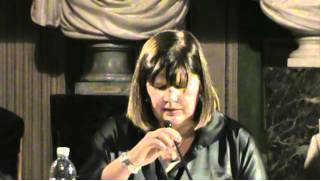 Rosanna Gorris Camos (Saint-Vincent, 1958) è professore ordinario di Letteratura Francese presso l’Università di Verona dal 2003, dopo aver prestato servizio come ricercatore (Università di Ferrara dal 1990 al 1998) e come professore associato (Università Statale di Milano dal 1998 al 2003). Specialista di fama internazionale di letteratura Francese del Rinascimento è autore di vari volumi e edizioni critiche tra i quali:  Guy LE FEVRE de LA BODERIE, Diverses Meslanges Poetiques, édition critique, introduction et notes par Rosanna Gorris, Genève, Droz 1993, 476 pp.;  Alla Corte del Principe: romanzo, alchimia, scienza e politica tra Italia e Francia nel tardo Rinascimento, con una Préface di Jean Balsamo, Ferrara, “Annali dell’Università di Ferrara”, sezione VI Lettere, IX, 1, 1996, 290 pp.; Le Tasse et l’Arioste en France, Introduzione, Conclusioni e Bibliografia e cura di Rosanna Gorris Camos, “Cahiers Saulnier”, n. 20, Paris, PENS, 2003,  304 pp ; L’auteur à la Renaissance, « Nugae humanisticae sub signo Erasmi » n. 6, Turnhout, Brepols, 2009, 612 pp., Les Muses secrètes, Ginevra, Droz, 2013. È autore di un centinaio di saggi e articoli pubblicati in volumi miscellanei e riviste italiane e straniere. Ha curato numerosi volumi (Macrocosmo-Microcosmo. Scrivere e pensare il mondo nel Cinquecento tra Italia e Francia, Fasano, Schena, 2004, 304 pp. ; Les montagnes de l’esprit: imaginaire et histoire de la montagne à la Renaissance, Aoste, Musumeci, 2005, 360 pp. ; "Il segretario è come un angelo". Trattati, raccolte, epistolari, vite paradigmatiche, ovvero come essere un buon segretario nel Rinascimento, Fasano, Schena, 2008, 360 pp.; Le Donne della Bibbia, La Bibbia delle donne, Fasano, Schena, 2012 e di miscellanee (Le salut par les herbes et par les eaux,Verona, Cierre, 2013, 600 pp. ) e redatto voci di dizionario (Utet, Bordas, Champion, Fayard…). Ha inoltre pubblicato : Les Labyrinthes de l’esprit, Genève, Droz, 2015, 700 pp. ; Les Muses sacrées, Genève, Droz, 2016 ; Hieroglyphica. Cléopâtre et l’Egypte à la Renaissance, Tours-Rennes, Presses universitaires François-Rabelais – Presses universitaires de Rennes, coll. « Renaissance », 2021. Ha collaborato con varie case editrici e riviste italiane e straniere. Dirige la collana “Théâtre français de la Renaissance” presso la casa editrice Olschki (18 volumi pubblicati finora, l’ultimo nel 2020, cfr. il progetto in www.cinquecentofrancese.it). Ha curato la Mostra della Biblioteca Reale di Torino su Margherita di Francia: “Principessa di sapere, principessa di potere, Margherita di Francia e i suoi libri” e pubblicato per l’occasione un volume dallo stesso titolo (Torino, Hapax, 2014).È stata invitata a tenere conferenze e seminari, oltre che da università e istituzioni culturali italiane, dalle Università di Parigi (Paris IV- Sorbonne), Chicago, Duke (Carolina), Montréal, Madrid, Tours, Mulhouse, Valenciennes, Poitiers, Toulouse, Bruxelles, Bordeaux, dal Centre V. L. Saulnier e dal CLRV di Paris-IV Sorbonne, dal Collège international de philosophie di Parigi, dall’Institut Universitaire di Parigi, dall’Ecole Normale Supérieure di Lione, dal Museo Erasmo di Bruxelles, dal CESR di Tours, dalla Casa de Velazquez di Madrid, da Valencia, dalla Biblioteca di Wolfenbuttel (Germania), dall’Università di Oxford, da Cambridge; dall’ISR di Ferrara, dal GREC di Bari, dalla Fondazione Petrarca di Milano, dalla Fondazione Firpo di Torino, dal Centro Pico di Mirandola, dalla Scuola Normale di Pisa (2017-18). Negli anni 2020-2021 è stata invitata come visiting professor all’Università Paris-Nanterre nell’ambito del progetto Renaissances (www.renaisssances-upl.com).Gruppo di Studio sul Cinquecento FranceseÈ Presidente del Gruppo di Studio sul Cinquecento Francese dal 2004 (Segretario dal 1994 al 2004), cf. il sito: www.cinquecentofrancese.it e pagina FB da lei curata.PRIN “Corpus del teatro francese del Cinquecento”È Coordinatore nazionale del progetto PRIN del MIUR “Corpus del teatro francese del Cinquecento”. Unità centrale: Verona. Università consorziate: Padova, Perugia, Venezia, Piemonte Orientale e Bari, finanziato dal MIUR nel : 2001, 2006, 2008 e 2010-2011 (18 volumi già usciti); il più recente, il volume III, 1, è stato pubblicato da Olschki nel 2020 (http://www.cinquecentofrancese.it/index.php/theatre-francais/storia-del-progetto-e-indice-dei-volumi).Progetto CariveronaHa diretto il progetto Cariverona Le salut par les herbes et par les eaux (2009) su medicina e letteratura nel Rinascimento. Ha organizzato numerosi convegni nazionali ed internazionali. Seminario L’alphabet de la ShoahDal 2014 organizza il Seminario dottorale L’alphabet de la Shoah con Elena Quaglia e Francesca Dainese. (http://www.dlls.univr.it/documenti/Avviso/all/all928353.pdf)Seminario Editoria ed eresiaDal 2017 organizza con Riccardo Benedettini e Maria Grazia Dalai il Seminario dottorale Editoria ed eresia (www.univr.it).Progetto DUBI-DUBOEDal 2017 coordina con Daniele Speziari il progetto Du Bellay et l’Italie con seminari, congressi (febbraio e novembre 2018; novembre 2019; maggio 2021), la preparazione di una banca dati (DUBI) di tutti gli esemplari dei Du Bellay in Italia e la ricostruzione della biblioteca virtuale di Joachim Du Bellay (DUBOE).Progetto RiBa Digital PléiadeDal 2020 dirige il progetto RiBa (ricerca di base) Digital Pléiade, finanziato dall’Università di Verona.L’Universo MondoDirige la rivista L’Universo Mondo. Rivista del Gruppo di studio sul Cinquecento francese, nn. 1-47 (http://www.cinquecentofrancese.it/index.php/l-universo-mondo). La rivista ha ottenuto nell’agosto 2020 il riconoscimento dell'ANVUR in quanto rivista scientifica per l'area 10 (Scienze dell'antichità, filologico-letterarie e storico-artistiche).Cariche e partecipazione ad associazioni, gruppi di ricerca, comitati scientifici o editorialiÈ stata coordinatore del dottorato in Lingue, Letterature e Culture moderne dell’Università di Verona (2012-2017); Membro del Comitato scientifico del Musée de la Maison d’Erasme di Bruxelles (sito: www.eramushouse.museum); Vice-presidente e Membro del Comitato scientico della Fondazione Natalino Sapegno (sito: www.sapegno.it) ; Membro del comitato scientifico della Collana « Textes français de  la Renaissance - Classiques Garnier » (2009) ; Membro del direttivo della FISIER (www.fisier-renaissance.org) dal 2009 ; ha organizzato per tale istituzione 3 panels per il Convegno RSA di New York (2014) e 5 panels per il Convegno RSA di Berlino (2015) sul tema « Faire la fête à la Renaissance » e un panel per il Convegno RSA di Boston su « L’Europe des savoirs (2016) ». Membro della RSA (Renaissance Society of America) ha partecipato ai convegni di Venezia (2010) ; Montréal (2011) ; New York (2014) ; Berlino (2015) ; Boston (2016) ; Chicago (2017) ; New Orleans (2018); Toronto (2019); Philadelphia (2020 rinviato per Covid) e Dublino (2021), organizzando vari panels (dal 2017 il Gruppo è riconosciuto come Associate Organization di RSA). Membro del Conseil de perfectionnement del Centre d’Etudes Supérieures sur la Renaissance de Tours (www.cesr.univ-tours.fr); Membro del comitato scientifico della rivista on-line Secretum del Dipartimento di Filosofia dell’Università di Milano (www.secretum.it ); della rivista Prospero dell’Univ. di Trieste e della rivista on-line Giraldiana dell’Univ. di Messina (2014). È membro di “Montaigne Studies” (Chicago);  Membro dell’Académie de Saint Anselme di Aosta e Membro dell’Académie de Savoie - Science, Arts et Belles Lettres; Membro del consiglio di amministrazione di “Réforme Humanisme Renaissance” – Lione;  Membro del “Centre de Recherches V.-L. Saulnier” dell’Università di Paris IV-Sorbonne e responsabile scientifico del Convegno 2002 su “Le Tasse et l’Arioste en France” (Sorbona, 7 marzo 2002); Membro della “Société Française des Seiziémistes” (SFDES);  Membro dell’“Association des amis des nouvelles du Livre Ancien”; Membro della “Société des Textes Français Modernes”.Dal 2019 è membro del Gruppo di ricerca Renaissances dell’Università di Paris-Nanterre.PremiMédaille de la Ville de Tours e del Centre d’Etudes Supérieures sur la Renaissance de Tours (juillet 2006). Chevalier de l’autonomie della Regione Autonoma Valle d’Aosta (septembre 2006). RefereeMembro del panel europeo di valutazione del dipartimento di Romanistica dell’Università di Padova (nov. 2006). Consulente dell’Agence Nationale de la Recherche (ANC) (dal 2006) ; Consulente dell’Università di Warwick (referee per full professor 2014), dell’Università di Liegi per il reclutamento di docenti e di post-doc e di Paris III per post-doc (2013-2014). È membro dell’Ecole doctorale “Culture et sociétés” di Paris Est. È valutatore ANVUR. È stata membro della commissione ASN 2013 per il settore disciplinare 10 – H1 Lingua, Letteratura e Cultura Francese.Direzione Tesi dottorali2006: Emanuela Cavicchi (Università degli Studi di Milano), Suffisamment d’artifice pour que ça devienne de l’art: Jorge Semprún, la riscrittura della vita.2007: Gianni Nava (Università̀ degli Studi di Milano), Le entrées di Anna di Bretagna, tra arte e potere. 2007: Elena Merati (Università degli Studi di Milano), Collaborazionisti francesi di fronte alla Guerra Civile spagnola: l’opera di Henri de Montherlant. 2007: Sara Arena (Università degli Studi di Milano), Lo statuto dell’oggetto nell’opera di Guillevic.2013: Daniele Speziari (Università di Milano-Université de Reims Champagne-Ardenne), Histoire des œuvres et théorie poétique de Nicolas Denisot, preparata sotto la direzione dei proff. Rosanna Gorris Camos e Jean Balsamo.2015: Giampaolo Caliari (Università di Verona), L’opera narrativa di Panaït Istrati, scrittore francofono e «conteur» rumeno.2017: Elena Quaglia (Università di Verona-Université Charles de Gaulle – Lille 3), L’identité juive en question : Irène Némirovsky, Patrick Modiano, Marc Weitzmann, preparata sotto la direzione dei proff. Rosanna Gorris Camos e Dominique Viart.2018: Damiano De Pieri (Università di Verona-Université Paris 3, Sorbonne Nouvelle), Aux origines du surréalisme (1917-1924). "Un nouveau temps du verbe être", preparata sotto la direzione dei proff. Rosanna Gorris Camos e Marie-Paule Berranger.2019: Francesca Dainese (Università di Verona-Université Paris 3, Sorbonne Nouvelle), À chacun sa cicatrice: écritures de l’identité chez Romain Gary, Georges Perec et Patrick Modiano, preparata sotto la direzione dei proff. Rosanna Gorris Camos e Bruno Blanckeman.2020: Maria Grazia Dalai (Università di Verona), Le donne del libro. Il ruolo delle donne nella produzione e nel commercio del libro a Lione nel XVI secolo.Tesi in preparazione[2021] Vera Gajiu (Università di Verona- Université Paris 8 Vincennes-Saint-Denis), La poésie de Benjamin Fondane par ses manuscrits. Genèse, poétique et intertexte, in corso di preparazione sotto la direzione dei proff. Rosanna Gorris Camos e Martine Créac’h.[2021] Valeria Averoldi (Università di Verona-Université Paris-Nanterre), Les représentations de Marie Stuart à la Renaissance avec édition critique de La Reine d'Escosse (1604) d'Antoine de Montchrestien, in corso di preparazione sotto la direzione dei proff. Rosanna Gorris Camos e Véronique Ferrer.[2021] Letizia Mafale (Università degli Studi di Milano), Pour une édition critique des oeuvres de Madeleine de L'Aubespine, in preparazione[2023/24] Luca Elfo Jaccond (Università di Verona), Xavier de Maistre